				Załącznik nr 1 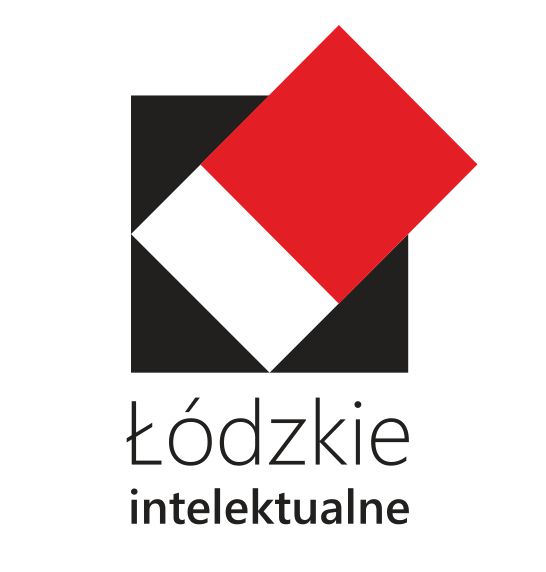 				do Regulaminu przyznawania stypendiów 					artystycznych Marszałka Województwa 					Łódzkiego…………………………………………………Pieczęć szkoły/uczelni, do której uczęszczakandydat do stypendiumIndywidualny plan rozwoju artystycznegoWniosek o przyznanie stypendium artystycznego 
Marszałka Województwa Łódzkiego w kategorii 
„UCZEŃ”Wniosek należy wypełnić komputerowo na właściwym formularzu.Obowiązkowo należy wypełnić wszystkie pola wniosku. Jeżeli pole nie może zostać wypełnione, należy wpisać „nie dotyczy”.Do wniosku należy dołączyć portfolio z dokumentami  potwierdzającymi osiągnięcia kandydata do stypendium, wymienione we wniosku (katalogi z wystaw indywidualnych, reprodukcje prac, recenzje, kserokopie wybranych utworów 
i artykułów, płyty CD/DVD z nagranymi koncertami, występami, itp.Do wersji papierowej wniosku należy dołączyć edytowalną wersję elektroniczną 
(na płycie CD/DVD lub przesłać na adres e-mail wskazany na stronie www.lodzkie.pl w zakładce kultura, stypendia).Część A Dane Wnioskodawcy i kandydata do stypendiumDziedzina w której stypendium ma być przyznane* zaznacz właściwe pole znakiem xInformacje o stypendiach, które kandydat otrzymał z innych źródeł(stypendia należy podać w porządku chronologicznym od najnowszych do najstarszych)
Część B
Średnia ocen z przedmiotów artystycznych** Średnia ocen z przedmiotów artystycznych z roku szkolnego/akademickiego poprzedzającego składanie wnioskuUdział w konkursach/przeglądach/przesłuchaniach/festiwalach* * zaznacz właściwe pole znakiem x** jeżeli kandydat jedynie brał udział w konkursie/przeglądzie/przesłuchaniu/festiwalu i nie jest w stanie podać zajętego miejsca, należy wpisać „udział” Inne osiągnięcia i dorobek artystyczny kandydata do stypendium(zrealizowane projekty artystyczne, udział w wystawach /koncertach/olimpiadach, kursach mistrzowskich, prezentacje artystyczne, publikacje, itp.)Osiągnięcia i dorobek artystyczny o zasięgu międzynarodowym(Osiągnięcia należy podać w porządku chronologicznym od najnowszych do najstarszych)Osiągnięcia i dorobek artystyczny o zasięgu ogólnopolskim(Osiągnięcia należy podać w porządku chronologicznym od najnowszych do najstarszych)Osiągnięcia i dorobek artystyczny o innych niż ww. zasięgach(Osiągnięcia należy podać w porządku chronologicznym od najnowszych do najstarszych)Część CCele i krótki opis planowanej ścieżki rozwoju artystycznego 
z uwzględnieniem dotychczasowych osiągnięćRekomendacja dyrektora/z-cy dyrektora szkoły, dziekana/prodziekana wydziału uczelni wyższej Część DOświadczenie wnioskodawcy Oświadczenie kandydata do stypendium/opiekuna prawnego w przypadku ucznia niepełnoletniegoCzęść EWykaz załączników(załączniki należy wymienić zgodnie z § 2 pkt. 18 Regulaminu)Informacje wypełniane przez instytucję przyjmującą wniosekData przyjęcia wniosku:Imię i nazwisko osoby występującej z wnioskiem: Imię i nazwisko osoby występującej z wnioskiem: Imię i nazwisko osoby występującej z wnioskiem: Stanowisko osoby występującej z wnioskiem:Stanowisko osoby występującej z wnioskiem:Stanowisko osoby występującej z wnioskiem:Nazwa szkoły/uczelniTyp/stopień szkoły/uczelniAdres i numer telefonu szkoły/uczelniImię i nazwisko kandydata do stypendium: Imię i nazwisko kandydata do stypendium: Imię i nazwisko kandydata do stypendium: Adres zameldowania kandydata do stypendium:Adres zameldowania kandydata do stypendium:Adres zameldowania kandydata do stypendium:Numer telefonu kandydata do stypendium:Numer telefonu kandydata do stypendium:Numer telefonu kandydata do stypendium:Adres e-mail kandydata do stypendium lub opiekuna prawnego:Adres e-mail kandydata do stypendium lub opiekuna prawnego:Adres e-mail kandydata do stypendium lub opiekuna prawnego:Data urodzenia kandydata do stypendium:Data urodzenia kandydata do stypendium:Data urodzenia kandydata do stypendium:Dziedzina*Dziedzina*MuzykaSztuki wizualneTeatrBaletSztuka filmowaInne, jakie?L.p.Nazwa stypendiumRok przyznaniaKwotaPodmiot 
przyznający1.2.3.4.Średnia ocen*Pieczęć szkoły lub uczelni artystycznejLp.NazwaDataRodzaj konkursu/przeglądu/
przesłuchania/festiwalu *Rodzaj konkursu/przeglądu/
przesłuchania/festiwalu *Rodzaj konkursu/przeglądu/
przesłuchania/festiwalu *Zajęte miejsce**Charakter udziału w konkursie/ przeglądzie/ przesłuchaniu/ festiwalu (solo, 
w zespole)Uwagi mogące mieć znaczenie przy ocenie udziału w konkursie/ przeglądzie/ przesłuchaniu/ festiwaluLp.NazwaDatamiędzy
narodowyogólnopolskiinnyZajęte miejsce**Charakter udziału w konkursie/ przeglądzie/ przesłuchaniu/ festiwalu (solo, 
w zespole)Uwagi mogące mieć znaczenie przy ocenie udziału w konkursie/ przeglądzie/ przesłuchaniu/ festiwalu1.2.3.L.p.DataOsiągnięcie1.2.3.4.5.L.p.DataOsiągnięcie1.2.3.4.5.L.p.DataOsiągnięcie1.2.3.4.5.Cel stypendium przyznawanego w kategorii „uczeń”: umożliwienie rozwoju   artystycznego kandydata do stypendium, poprzez realizację indywidualnego planu rozwoju artystycznego.Krótki opis planowanej ścieżki rozwoju artystycznego w kilkuletniej perspektywie:Planowane przedsięwzięcia w ramach indywidualnego planu rozwoju artystycznego:Planowany rodzaj wydatków wspierających realizację indywidualnego planu rozwoju artystycznego:Oczekiwane efekty wynikające z realizacji indywidualnego planu rozwoju artystycznego:Uzasadnienie wnioskowania o przyznanie stypendium:Ja niżej podpisany/a oświadczam, że zapoznałem/am się z Regulaminem, a informacje zawarte w niniejszym wniosku są zgodne z prawdą.………………                            ………….	………………………….Miejscowość                                Data                                  Podpis wnioskodawcy Zgodnie z ustawą z dnia 29.08.1997r. o ochronie danych osobowych (j.t. Dz. U. z 2002 r. 
Nr 101, poz. 926 ze zm.) wyrażam zgodę na przetwarzanie moich danych osobowych 
w związku z procedurą przyznawania stypendium.………………	……….	  …………………………….Miejscowość                                     Data                                Podpis wnioskodawcyJa niżej podpisany/a oświadczam, że zapoznałem/am się z Regulaminem, 
a informacje zawarte w niniejszym wniosku są zgodne z prawdą.………………                        ………….	          ………………………….Miejscowość                                 Data                                        Podpis kandydata/opiekuna                                                                                                      prawnego w przypadku
                                                                                                       osób niepełnoletnich Zgodnie z ustawą z dnia 29.08.1997r. o ochronie danych osobowych (j.t. Dz. U. z 2002 r. 
Nr 101, poz. 926 ze zm.) wyrażam zgodę na przetwarzanie moich danych osobowych 
w związku z procedurą konkursową.………………	……….	       … ………………………….Miejscowość                                Data                                     Podpis kandydata/opiekuna                            prawnego w przypadku osób niepełnoletnich           L.p.Nazwa załącznika1.2.3.4.Czytelny podpis wnioskodawcy:Czytelny podpis wnioskodawcy:……………………………….(miejscowość i data)………………………………….(czytelny podpis wnioskodawcy)………………………………………(Pieczęć szkoły/uczelni, do której uczęszcza kandydat do stypendium)